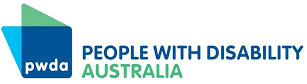 PEOPLE WITH DISABILITY AUSTRALIA LTD(formerly PEOPLE WITH DISABILITY AUSTRALIA INCORPORATED) ABN 98 879 981 198FINANCIAL REPORT - 30 JUNE 2018CONTENTS.ABN 98 879 981 198 STATEMENT OF FINANCIAL POSITION AS AT 30 JUNE 2018TOTAL ASSETS	 	3,320,069	 	1,893,693 TOTAL LIABILITIES	 	2,873,073	 	1,574,738 NET ASSETS	 	446,996	 	318,955  	446,996	 	318,955 TOTAL FUNDS	 	446,996	 	318,955 The accompanying notes form part of these financial statements* Refer to note 12 for details on the restated balancesSTATEMENT OF PROFIT OR LOSS AND OTHER COMPREHENSIVE INCOME FOR THE YEAR ENDED 30 JUNE 2018Note-	-The accompanying notes form part of these financial statements* Refer to note 12 for details on the restated balancesSTATEMENT OF CHANGES IN FUNDS FOR THE YEAR ENDED 30 JUNE 2018211,318Balance at 30 June 2017	 	318,955 	318,955 318,95546,996 The accompanying notes form part of these financial statements* Refer to note 12 for details on the restated balancesNoteNet increase in cash and cash equivalents		1,499,587		778,690 Cash and cash equivalents at the beginning of the financial year	 	1,614,296	 	835,606  	1,614,296 The accompanying notes form part of these financial statementsThe financial report is for People With Disability Australia Ltd as an individual entity. People With Disability Australia Ltd is registered as a company limited by guarantee and not having a share capital under the provisions of the Australian Charities and Not-for-profits Commission Act 2012.The company transferred its incorporation from an Association to a Company Limited by Guarantee on 15 September 2017. On this date the company was registered with the Australian Securities & Investment Commission and accordingly the Association’s incorporation was cancelled and its name removed from the Register of Incorporated Associations.The financial statements were approved by the Board of Directors on 13 October 2018.Note 2 - Basis of preparationStatement of compliancePeople With Disability Australia Ltd has adopted Australian Accounting Standards - Reduced Disclosure Requirements as set out in AASB 1053 Application of Tiers of Australian Accounting Standards and AASB 2010–2: Amendments to Australian Accounting Standards arising from Reduced Disclosure Requirements.These financial statements are general purpose financial statements that have been prepared in accordance with Australian Accounting Standards - Reduced Disclosure Requirements and the Australian Charities and Not-for-profits Commission Act 2012. The company is a not-for-profit entity for financial reporting purposes under Australian Accounting Standards.Australian Accounting Standards set out accounting policies that the AASB has concluded would result in financial statements containing relevant and reliable information about transactions, events and conditions.Basis of measurementThe financial statements, except for the cash flow information, have been prepared on an accruals basis and are based on historical costs, modified, where applicable, by the measurement at fair value of selected non-current assets, financial assets and financial liabilities.ComparativesWhere required by Accounting Standards comparative figures have been adjusted to conform to changes in presentation for the current financial year. Where the company has retrospectively applied an accounting policy, made a retrospective restatement or reclassified items in its financial statements, an additional statement of financial position as at the beginning of the earliest comparative period will be disclosedCritical accounting estimates and judgementsThe Directors evaluate estimates and judgements incorporated into the financial statements based on historical knowledge and best available current information. Estimates assume a reasonable expectation of future events and are based on current trends and economic data, obtained both externally and within the company.Critical accounting estimates and judgements (continued)Key estimatesImpairmentThe Directors assess impairment at the end of each reporting period by evaluation of conditions and events specific to the company that may be indicative of impairment triggers. Recoverable amounts of relevant assets are reassessed using value-in-use calculations which incorporate various key assumptions.Long service leave provisionThe liability for long service leave is recognised and measured at the present value of the estimated future cash flows to be made in respect of all employees at the reporting date. In determining the present value of the liability, estimates of rates and pay increases through promotion and inflation have been taken into account.New and revised standards that are effective for these financial statementsA number of new and revised standards are effective for annual periods beginning on or after 1 July 2017, however none have significantly impacted the company’s financial statements.New standards and interpretations not yet adoptedCertain new accounting standards and interpretations have been published that are not mandatory for the 30 June 2018 reporting period and have not been early adopted by the company. These include:AASB 9 Financial Instruments (effective for the year ending 30 June 2019)AASB 15 Revenue from Contracts with Customers (effective for the year ending 30 June 2020)AASB 16 Leases (effective for the year ending 30 June 2020)AASB 1058 Income of Not-for-profit Entities (effective for the year ending 30 June 2020)The Directors’ assessment of the impact of these new standards (to the extent applicable to the company) is that none are expected to significantly impact the company’s financial statements in future reporting periods.Note 3 - Significant accounting policiesThe principal accounting policies adopted in the preparation of the financial report are set out below. These policies have been consistently applied to all the years presented, unless otherwise stated.Income TaxPeople With Disability Australia Ltd is a not-for-profit Charity and is exempt from income tax under Division 50 of the Income Tax Assessment Act 1997.Goods and Services Tax (GST)Revenues, expenses and assets are recognised net of the amount of GST, except where the amount of GST incurred is not recoverable from the Australian Taxation Office (ATO). Receivables and payables are stated inclusive of the amount of GST receivable or payable. The net amount of GST recoverable from, or payable to, the ATO is included with other receivables or payables in the statement of financial position.Cash flows are presented on a gross basis. The GST components of cash flows arising from investing or financing activities which are recoverable from, or payable to, the ATO are presented as operating cash flows included in receipts from customers or payments to suppliers.Revenue recognitionAmounts disclosed as revenue are net of returns, trade allowances and duties and taxes including goods and services tax (GST). Revenue is recognised for the major business activities as follows:Rendering of servicesRevenue from the rendering of a service is recognised upon the delivery of the service to the customer.InterestInterest revenue is recognised as it accrues using the effective interest method.Grants, donations and bequestsIncome arising from the contribution of an asset (including cash) is recognised when the following conditions have been satisfied:the company obtains control of the contribution or the right to receive the contribution;it is probable that the economic benefits comprising the contribution will flow to the company; andthe amount of the contribution can be measured reliably at the fair value of the consideration received.Cash and cash equivalentsCash and cash equivalents includes cash on hand, deposits held at call with financial institutions, other short-term, highly liquid investments with original maturities of twelve months or less that are readily convertible to known amounts of cash and which are subject to insignificant risk of changes in value.Trade receivablesTrade receivables are recognised initially at fair value and subsequently measured at amortised cost, less a provision for impairment. Collectability of trade receivables is reviewed on an ongoing basis. Debts which are known to be uncollectible are written off. A provision for impairment is established when there is objective evidence that the entity will not be able to collect all amounts due according to the original terms of receivables.Property, plant and equipmentRecognition and measurementEach class of property, plant and equipment is carried at cost less, where applicable, any accumulated depreciation and impairment losses. Cost includes expenditure that is directly attributable to the acquisition of the items.Gains and losses on disposals are determined by comparing proceeds with carrying amount. These are included in the statement of profit or loss and other comprehensive income.DepreciationThe depreciable amount of all property, plant and equipment including buildings, but excluding freehold land, is depreciated on a straight-line basis over the asset’s useful life to the company commencing from the time the asset is held ready for use.The depreciation rates used for each class of depreciable assets are:The assets’ residual values and useful lives are reviewed, and adjusted if appropriate, at the end of each reporting period. An asset’s carrying amount is written down immediately to its recoverable amount if the asset’s carrying amount is greater than its estimated recoverable amount.Intangible assetsSoftwareSoftware has a finite useful life and is carried at cost less accumulated amortisation and impairment losses. Amortisation is calculated using the straight-line method to allocate the cost of the software over its estimated useful life.Impairment of assetsAssets that have an indefinite useful life are not subject to amortisation and are tested annually for impairment. Assets that are subject to amortisation are reviewed for impairment whenever events or changes in circumstances indicate that the carrying amount may not be recoverable. An impairment loss is recognised for the amount by which the asset’s carrying amount exceeds its recoverable amount. The recoverable amount is the higher of an asset’s fair value less costs to sell and value in use. For the purposes of assessing impairment, assets are compared at the lowest levels for which there are separately identifiable cash flows (cash generating units).Trade and other payablesTrade and other payables represent the liability outstanding at the end of the reporting period for goods and services received by the company during the reporting period, which remain unpaid. The balance is recognised as a current liability with the amounts normally paid within 30 days of recognition of the liability. The carrying amount of trade and other payables is deemed to reflect fair value.Income and grants received in advanceIncome, including government funding income, that is received before the service to which the payment relates has been provided is recorded as a liability until such time as the service has been provided, at which time it is recognised in the statement of profit or loss and other comprehensive income.Employee benefitsProvision is made for the company’s liability for employee benefits arising from services rendered by employees to the end of the reporting period. Employee benefits that are expected to be settled within one year have been measured at the amounts expected to be paid when the liability is settled. Employee benefits payable later than one year have been measured at the present value of the estimated future cash outflows to be made for those benefits. In determining the liability, consideration is given to employee wage increases and the probability that the employee may not satisfy vesting requirements. Those cash outflows are discounted using market yields on high quality corporate bonds with terms to maturity that match the expected timing of cash flows.LeasesLease payments for operating leases, where substantially all of the risks and benefits remain with the lessor, are charged as expenses on a straight-line basis over the life of the lease term.Note 4 - Revenue Total revenue	 	5,089,401 	4,065,932 Note 5 - ExpensesNote 6 - Cash and cash equivalentsNote 7 - Trade and other receivables8,3395,957 4,296 4,9475,9791,1345,633 7,693 Note 8 - Property, plant and equipmentNote 9 - Trade and other payables2,1248,3877,856 8,367 Note 10 - ProvisionsNote 11 - Key management personnel8,346 8,346 8,025 8,025  	646,522 	533,515 Note 12 - Lease commitmentsNon-cancellable operating lease relates to the lease of office premises at Level 10, 1 Lawson Square, Redfern, NSW which expires in December 2019.Note 13 - Limitations of members' liabilityThe company is incorporated as a company limited by guarantee, and in accordance with the constitution the liability of members in the event of the company being wound up would not exceed $xxx per member. At 30 June 2018 the number of members of this company was 1,521 (2017: xxx).Note 14 - Events occurring after balance dateThere were no significant events occurring after balance date.Note 15 - Economic dependencyNote 16 - Related party transactionsThere were no related party transactions during the financial year.Note 17 - Company Details14PEOPLE WITH DISABILITY AUSTRALIA LTD(formerly PEOPLE WITH DISABILITY AUSTRALIA INCORPORATED) ABN 98 879 981 198FINANCIAL REPORT - 30 JUNE 2018DIRECTORS’ DECLARATIONThe Directors of People With Disability Australia Ltd declare that:The financial statements, which comprises the statement of financial position as at 30 June 2018, and the statement of profit or loss and other comprehensive income, statement of changes in funds and statement of cash flows for the year ended on that date, a summary of significant accounting policies and other explanatory notes are in accordance with the Australian Charities and Not-for-profits Commission Act 2012 and:comply with Australian Accounting Standards - Reduced Disclosure Requirements (including the Australian Accounting Interpretations) and the Australian Charities and Not-for-profits Commission Regulation 2013; andgive a true and fair view of the financial position as at 30 June 2018 and of the performance for the year ended on that date of the company.In the opinion of the Directors there are reasonable grounds to believe that the company will be able to pay its debts as and when they become due and payable.This statement is made in accordance with a resolution of the Board of Directors:Bonnie Millen	Vanessa FanningPresident	Treasurer13 October 2018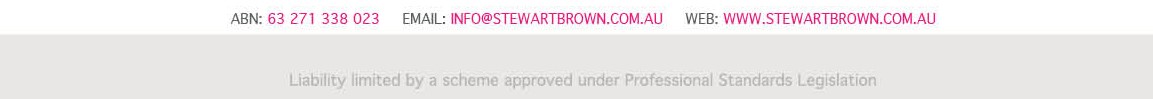 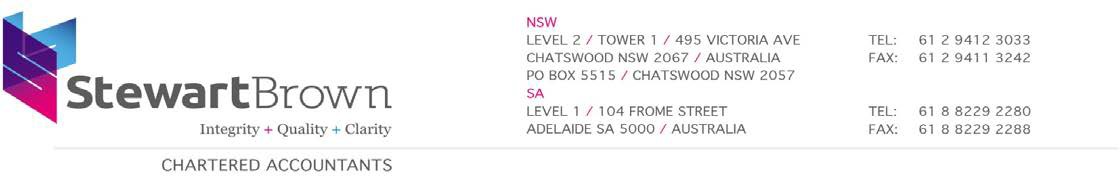 15PEOPLE WITH DISABILITY AUSTRALIA LTD(formerly PEOPLE WITH DISABILITY AUSTRALIA INCORPORATED) ABN 98 879 981 198FINANCIAL REPORT - 30 JUNE 2018INDEPENDENT AUDITOR’S REPORT TO THE MEMBERS OF PEOPLE WITH DISABILITY AUSTRALIA LTDOpinionWe have audited the financial report of People With Disability Australia Ltd which comprises the statement of financial position as at 30 June 2018, the statement of profit or loss and other comprehensive income, the statement of changes in funds and statement of cash flows for the year then ended, notes comprising a summary of significant accounting policies and other explanatory information, and the Directors’ Declarations.In our opinion, the accompanying financial report of People With Disability Australia Ltd is in accordance with the Australian Charities and Not-for-profits Commission Act 2012, including:giving a true and fair view of the company’s financial position as at 30 June 2018 and of its financial performance for the year then ended, andcomplying with Australian Accounting Standards - Reduced Disclosure Requirements and the Australian Charities and Not- for-profits Commission Regulation 2013.Basis for OpinionWe conducted our audit in accordance with Australian Auditing Standards. Our responsibilities under those standards are further described in the Auditor’s Responsibility for the Audit of the Financial Report section of our report. We are independent of the company in accordance with the auditor independence requirements of the Australian Charities and Not- for-profits Commission Act 2012 and the ethical requirements of the Accounting Professional and Ethical Standards Board’s APES 110 Code of Ethics for Professional Accountants (the Code) that are relevant to our audit of the financial report in Australia. We have also fulfilled our other ethical responsibilities in accordance with the Code.We confirm that the independence declaration required by the Australian Charities and Not-for-profits Commission Act 2012, which has been given to the Directors of the company, would be in the same terms if given to the Directors as at the time of this auditor’s report.We believe that the audit evidence we have obtained is sufficient and appropriate to provide a basis for our opinion.Directors’ Responsibility for the Financial ReportThe Directors of the company are responsible for the preparation of the financial report that gives a true and fair view in accordance with Australian Accounting Standards - Reduced Disclosure Requirements and the Australian Charities and Not- for-profits Commission Act 2012 and for such internal control as the Directors determine is necessary to enable the preparation of a financial report that gives a true and fair view and is free from material misstatement, whether due to fraud or error.In preparing the financial report, the Directors are responsible for assessing the company’s ability to continue as a going concern, disclosing, as applicable, matters related to going concern and using the going concern basis of accounting unless the Directors either intend to liquidate the company or to cease operations, or have no realistic alternative but to do so.The Directors are responsible for overseeing the company’s financial reporting process.16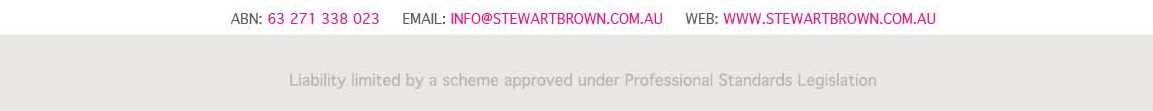 PEOPLE WITH DISABILITY AUSTRALIA LTD(formerly PEOPLE WITH DISABILITY AUSTRALIA INCORPORATED) ABN 98 879 981 198FINANCIAL REPORT - 30 JUNE 2018INDEPENDENT AUDITOR’S REPORT TO THE MEMBERS OF PEOPLE WITH DISABILITY AUSTRALIA LTDAuditor’s Responsibilities for the Audit of the Financial ReportOur objectives are to obtain reasonable assurance about whether the financial report as a whole is free from material misstatement, whether due to fraud or error, and to issue an auditor’s report that includes our opinion. Reasonable assurance is a high level of assurance but is not a guarantee that an audit conducted in accordance with the Australian Auditing Standards will always detect a material misstatement when it exists. Misstatements can arise from fraud or error and are considered material if, individually or in the aggregate, they could reasonably be expected to influence the economic decisions of users taken on the basis of this financial report.A further description of our responsibilities for the audit of the financial report is located at The Auditing and Assurance Standards Board and the website address is http://www.auasb.gov.au/Home.aspxWe communicate with the Directors regarding, among other matters, the planned scope and timing of the audit and significant audit findings, including any significant deficiencies in internal control that we identify during our audit.StewartBrownChartered AccountantsStuart HutcheonPartner13 October 2018Statement of Financial Position1Statement of Profit or Loss and Other Comprehensive Income2Statement of Changes in Funds3Statement of Cash Flows4Notes to the Financial Statements5Directors’ Declaration13Independent Auditor’s Report14 	41,704  	41,704 Surplus before income taxIncome tax expense128,041 	-	107,637 	-	Surplus for the year 	128,041  	107,637 Other comprehensive income 	-	 	-	Total comprehensive income for the year 	128,041  	107,637 Office equipment20%Motor Vehicles20%Leasehold improvementsPeriod of leaseCash at bank and on handTerm depositsTotal cash and cash equivalentsCurrentTrade receivablesAccrued interestOther receivablesPrepaymentsTotal current trade and other receivablesAt 30 June 2017CostAccumulated depreciationNet carrying amountMovements in carrying amountsOpening net carrying amountAdditionsDisposalsDepreciation charge for the yearClosing net carrying amountAt 30 June 2018CostAccumulated depreciationNet carrying amountCurrentTrade payablesGrants in advanceOther payablesTotal current provisionsTotal$698,114 	(656,410) 	41,704 41,70483,779(1,623) 	(29,701) 	94,159 749,436 	(655,277) 	94,159 Current Employee entitlementsTotal current provisionsNon-current Employee entitlementsTotal non-current provisionsRemuneration of key management personnelThe aggregate amount of compensation paid to key personnel during the year:Operating lease commitmentsCommitments for minimum lease payments in relation to non-cancellable operating leases are payable as follows:Commitments for minimum lease payments in relation to non-cancellable operating leases are payable as follows:Commitments for minimum lease payments in relation to non-cancellable operating leases are payable as follows:Within one year246,868184,824Later than one year but not later than five years124,97479,705 	371,842  	264,529 The company considers that it is economically dependent on revenue received from the CommonwealthGovernment Department of XX for it's various programs. The directors believe that this revenue will continue to be made available to the company for the foreseeable future.The total amount of recurrent government funding received during the financial year was $4,718,296 (2017:$3,822,104) and this represented 92.7% of total revenue (2017: 94%).The registered office and principal place of the company is:People with Disability Australia LimitedLevel 10, 1 Lawson Square, Redfern NSW 2016